Приложение к ООП СОО МБОУ «СОШ №12»ДОПОЛНИТЕЛЬНАЯ ОБЩЕОБРАЗОВАТЕЛЬНАЯ (ОБЩЕРАЗВИВАЮЩАЯ) ПРОГРАММА  «Развитие функциональной грамотности»Возраст обучающихся: 16-17 летСрок реализации: 1 годI. Пояснительная запискаДополнительная общеобразовательная программа «Развитие функциональной грамотности» социально - гуманитарной направленности базового уровня разработана в соответствии с нормативно - правовыми требованиями развития дополнительного образования детей и в соответствии с:Концепцией развития дополнительного образования детей от 4 сентября 2014г. № 1726- р;Федеральным законом Российской Федерации от 29 декабря 2012 г. № 273-ФЗ «Об образовании в Российской Федерации» (ред. от 30.12.2021);Приказом Минпросвещения России от 09.11.2018 № 196 «Об утверждении Порядка организации и осуществления образовательной деятельности по дополнительным общеобразовательным программам»;Постановлением Главного государственного санитарного врача Российской Федерации от 28 сентября 2020 года N 28 санитарных правил СП 2.4.3648-20 "Санитарно- эпидемиологические требования к организациям воспитания и обучения, отдыха и оздоровления детей и молодежи»Методическими рекомендациями по разработке (составлению) дополнительной общеразвивающей программы ГБОУ ДПО НИРО.Цель программы:Развитие языкового самосознания обучающихся через углубление знаний о русском языке	как многофункциональной знаковой системе и общественном явлении.Задачи программы:Обучающие: осознание русского литературного языка, своей речи как ценных социальных и личностных ресуров, позволяющих поддерживать в человеке и обществе творческие начала, чувство уверенности в себе и право на свободу выражения своих мыслей и чувств, своей воли.Развивающие: развитие и совершенствование коммуникативной, языковой, лингвистической (языковедческой) и культуроведческой компетенций.Воспитательные: Воспитание гражданственности и патриотизма, любви к русскому языку; сознательного отношения к языку как духовной, нравственной и культурной ценности народа, средству общения и получения знаний в разных сферах человеческой деятельности.При реализации программы на первый план выдвигается компетентностный подход, на основе которого структурировано содержание данной рабочей программы, направленное на развитие и совершенствование коммуникативной, языковой, лингвистической (языковедческой) и культуроведческой компетенций.Коммуникативная компетенция – овладение всеми видами речевой деятельности и основами культуры устной и письменной речи, умениями и навыками использования языка в различных сферах и ситуациях общения, соответствующих опыту, интересам, психологическим особенностям учащихся старшей школы.Языковая и лингвистическая (языковедческая) компетенции – систематизация знаний о языке как знаковой системе и общественном явлении, его устройстве, развитии и функционировании; общих сведений о лингвистике как науке; овладение основными нормами русского литературного языка, обогащение словарного запаса и грамматического строя речи учащихся; совершенствование способности к анализу и оценке языковых явлений и фактов, умения пользоваться различными лингвистическими словарями.Культуроведческая компетенция – осознание языка как формы выражения национальной культуры, взаимосвязи языка и истории народа, национально-культурной специфики русского языка, владение нормами русского речевого  этикета, культуроймежнационального общения.Углубление изучения предполагает:более детальное ознакомление с теоретическими положениями науки о современном русском языке;введение исторических комментариев при изучении отдельных тем курса;рассмотрение переходных и синкретичных явлений в современном состоянии языка;расширение круга сведений лингвоведческого, этнокультуроведческого содержания;усиление внимания к функциональному аспекту языковых явлений;моделирование учебных задач, позволяющих развивать познавательную активность и организационные умения обучающихся, что способствует формированию самостоятельности как сложного, интегрального качества личности.Педагогическая целесообразность программы обусловлена направленностью на развитие личностных особенностей обучающихся, их профессионального и культурного самоопределения, на обеспечение творческой самореализации в рамках дополнительного образования.Основные формы занятий: лекции, сопровождающиеся демонстрацией презентаций, практические занятия, проекты, дискуссии, игры, конкурсы.Ожидаемые результаты и способы определения их результативности: осмысление функционального потенциала языкового явления и овладение навыками уместного использования его в разных ситуациях речевого общения, творческая самореализация учащихся, готовность обучающихся к участию в олимпиадах различного уровня; профессиональное самоопределение школьников.Содержание программы «Развитие функциональных способностей» направлено на освоение следующих личностных, метапредметных, предметных результатов:Личностные результаты:осознание русского языка как духовной, нравственной и культурной ценности народа; приобщение к ценностям национальной и мировой культуры;совершенствование коммуникативных способностей; готовность к практическому использованию русского языка в межличностном и межнациональном общении; сформированность толерантного сознания и поведения личности в поликультурном мире;развитие интеллектуальных и творческих способностей, навыков самостоятельной деятельности, использования русского языка для самореализации, самовыражения в различных областях человеческой деятельности;готовность и способность к образованию, в том числе самообразованию, на протяжении всей жизни; сознательное отношение к непрерывному образованию как условию успешнойпрофессиональной и общественной деятельности;удовлетворение познавательных интересов в области гуманитарных наук;Метапредметные результаты:умение самостоятельно определять цели и составлять планы; использовать различные ресурсы для достижения целей; выбирать успешные стратегии в трудных ситуациях; умение продуктивно общаться и взаимодействовать в процессе совместной деятельности, учитывать позиции другого человека, эффективно разрешать конфликты;владение навыками познавательной, учебно-исследовательской и проектной деятельности, навыками разрешения проблем; способность и готовность к самостоятельному поиску методов решения практических задач, применению различных методов познания;готовность и способность к самостоятельной информационно-познавательной деятельности, включая умение ориентироваться в различных источниках информации, критически оценивать и интерпретировать информацию, получаемую из различных источников; нравственных ценностей;владение языковыми средствами — умение ясно, логично излагать свои мыслиПредметные результаты:выбирать речевую тактику и языковые средства, адекватные характеру речевой ситуации;использовать средства звучащей речи (темп, тембр, громкость голоса, интонация), жесты и мимику; ориентацию на собеседника, на слуховое и зрительное восприятие речи, возможность учитывать немедленную реакцию слушателя, повторы, прерывистость речи в различных языковых ситуациях;владеть основными требованиями к содержанию и языковому оформлению устного и письменного высказывания;использовать возможности орфографии и пунктуации для более точной передачи смысловой стороны речи;осуществлять речевой самоконтроль, оценивать свою речь с точки зрения ее правильности, совершенствовать и редактировать собственные текстыФормы работы: коллективная, групповая, индивидуальная.Обучающиеся получат возможность научиться:создавать устные монологические и диалогические высказывания различных типов и жанров в различных сферах общения с учётом внеязыковых требований, предъявляемых к ним, и в соответствии со спецификой употребления языковых средств;выступать перед аудиторией, публично защищать проект, реферат, участвовать в дискуссии, конференции по заявленной теме;анализировать и оценивать речевые высказывания с точки зрения их успешности в достижении прогнозируемого результатаФормы аттестации:Формы, способы и средства проверки и оценки результатов освоения программы:устный опрос;тестирование, анкетирование;комплексный анализ текста;письменные сочинения, диктантытворческие работы (реферат, сообщение, отзыв, доклад, проект);Настоящая Программа построена в соответствии с основной поставленной целью – развитие языкового самосознания обучающихся через углубление знаний о русском языке как многофункциональной знаковой системе и общественном явлении. Для достижения цели и выполнения задач программой используются современные методики обучения языкового анализа текста. Занятия проводятся с учетом возрастных и психологических особенностей на основе дифференцированного подхода.Основными формами, способствующими развитию выразительности, образной устной и письменной речи, являются различные тренировочные упражнения, ролевые и деловые игры, дискуссии, учитывающие особенности различных языковых жанров.Место курса в системе гуманитарной подготовки обучающихся.Язык как первичная и базовая категория и средство культуры является основой формирования всех культурных знаков и символов, всех зафиксированных в них обыденных и научных знаний о мире. Так, с одной стороны, можно сказать, что ни одна профессия, ни одна специальность не могут обойтись без опоры на язык, в нашем случае, русский. С другой, и язык, служа отдельным наукам, профессиям и видам деятельности сам получает, таким образом, богатую почву и возможность для дальнейшего своего развития и совершенствования.Особо отметим, что на язык как на основной специфический признак каждого общества и каждой науки можно смотреть с двух позиций (сторон). А именно, по направлению “наружу”, когда взгляд познающей личности сориентирован в направлении от языка к человеку и обществу. В таком случае язык предстает как главное условие и фактор общности людей, их единения. Второе направление – внутреннее.В таком случае язык, нарабатывая специальную терминологию и профессиональный лингвистический жаргон, выступает уже как сложная и гибкая система знаков разной природы, которая верно служит человеку и обществу, являясь для них жизненно важным орудием общения, мышления, а также труда и творчества.Следует учитывать и то, что, объединяя в себе эти две противоположные характеристики, русский язык, как и любой другой, выполняет, подобно двуликому Янусу, двойную роль. А именно, любой язык является важным средством (инструментом) как объединения людей, так и разделения людей на отдельные сообщества, группы и подгруппы, коллективы, располагающие в своих внутренних коммуникациях, общении уже сугубо специальными языковыми средствами, и прежде всего, понятиями и терминами.Итак, целевая установка данной дополнительной образовательной программы “Лингвист”, сориентированной по своему замыслу на отчетливое осознание обучающимися социокультурной природы языка, на понимание его повышенной значимости в жизни современного человека и общества, определяет базовые позиции предлагаемого курса в системе гуманитарной подготовки обучающихся как к ответственному выбору профессии, так и к выбору дальнейшего жизненного пути, освоение которого без знания родного языка просто невозможно.Учебно - тематический планСодержание программыРаздел 1Введение: человек, общество, язык и речевые коммуникацииТема 1. Человек в обществе – человек общающийся. Речевые роли общающегося человека: говорящий и слушающий, пишущий и читающий. Роль языка и речи в становлении, развитии и характеристике человека и общества. “Коммуникация” как слово, термин и явление. Речевые и неречевые коммуникации. Актуальность речевых коммуникаций в современном информационном обществе.Тема 2 Язык и речь. Язык как ресурс и возможность общения. Речь как способность и коммуникативная деятельность человека на основе языка. Коммуникативно-речевые нужды, потребности и интересы человека и общества.Тема 3. Коммуникативно-речевые возможности человека и общества на разных этапах развития человека и общества и на современном этапе, отличающемся широкими возможностями общения (мобильный телефон, Интернет, факс, СМС).Тема 4. Коммуникативно-речевая ситуация (ситуация общения) как актуальное научное понятие и обобщающая модель. Структура коммуникативно-речевой ситуации как обобщающей научной модели. Основные элементы коммуникативно-речевой ситуации:Участники общения – адресант информации (тот, кто передает информацию) и адресат(тот, кто получает информацию).Текст как носитель информации.Коммуникативный канал, по которому адресант передает, а адресат получает информацию в форме текста. Коммуникативный канал может быть визуальным, аудиальным, смешанным, т.е. аудиовизуальным, может быть тактильным (путем прикосновения, рукопожатия). Канал может быть техническим – радио, телевидение, фотография и др.Цель общения. Отличаются разнообразием. Цель может быть информационной, может быть императивной (повеление, волеизъявление). Целью может быть осознанное воздействие на чувства и отношения адресата. Целью может быть просто времяпрепровождение (например, в поезде, в ожидании кого-то или чего-то).Мотив общения. (неосознаваемое внутреннее побуждение, желание, внутренняя потребность в общении). Мотивом может быть само общение (радость живого общения), искреннее неосознаваемое желание поделиться своими чувствами, переживаниями.-Средства общения: вербальные (словесные), привербальные (присловные, то есть ударение, интонация, паузы и др.),невербальные (иллюстрации, фотографии, жесты, взгляд, позы и др.).Место и время общения (место может быть официальным и неофициальным, время – ограниченное, определенное, как время урока по расписанию или случайное).Тема общения. С точки зрения содержания: научная, учебная, семейная, политическая, культурная, историческая, спортивная и др. По характеру: устойчивая или неустойчивая, меняющаяся по ходу общения.Результаты общения (положительные или отрицательные). Определяются для каждого из участников общения.Тема 5. Типы общения и типология коммуникативно-речевых ситуаций.Формальное (официальное, деловое) и неформальное, то есть частное, межличностное общение.Непосредственное (прямое) и опосредованное (при помощи вспомогательных средств – письма, телефона, радио и др.) общение. Публичное общение.Раздел 2Великий, могучий, правдивый и свободный русский языкТема 1. Великий русский языкРусский язык как основа русской культуры. Слово и текст как носители русской культуры и средства коммуникативно-речевой деятельности человека и общества. История русского языка – история великого русского народа и великой русской культуры.Величие русского языка – величие русскоязычных коммуникаций. Русский язык среди других языков. Русский язык как один из трех восточнославянских языков и славянских языков. Из истории русского языка. Русский язык как государственный и обязательный для всех государственных учреждений и организаций, и официальных лиц. Закон о русском языке. Из истории русского языка как государственного.Тема 2.Могущество русского языка и русской речиРусский язык как открытая и сложная социокультурная система знаков. Понятие системы и функции. Система как целостный и сложный набор единиц и отношений между ними. Система основных единиц русского языка: фонемы, морфемы, слова, предложения, тексты.Календарный учебный графикКалендарный учебный график является единым для образовательной организации. Ссылка	размещения	графика: http://12sch.ru/dopolnitelnoe-obrazovanie-i-vneurochnaya-deyatelnostФормы аттестацииПрограмма предусматривает чтение установочных лекций, проведение практических занятий, обобщающих занятий. Особое внимание уделяется самостоятельной работе. Согласно вышеобозначенным целям и задачам, данный предмет методически выстраивается со значительным преобладанием практических форм занятий над лекционными.Три четверти учебного времени отводится на выполнение различного ряда заданий исследовательского характера, которые строятся на материале конкретных текстов (текстовых фрагментов) и коммуникативно-речевых задач и упражнений.Широкое использование художественных текстов, их разноаспектный анализ (смысловой, речеведческий, языковый) обеспечат успешное выполнение творческих заданий по русскому языку.Изучение тесно связано с такими дисциплинами, как стилистика, грамматика, литература.Лекционный формат предусматривается для введения опорных лингвистических понятий и осознания основных методологических установок.Методически программа сочетает в себе различные общеобразовательные методики и формы проведения занятий:Лекция – устное представление конкретной темыСеминар – изучение специальных тем посредством рассмотрения их аспектов и последующего обмена информацией;Дискуссия – обмен мнениями внутри учебной группы с участием всех учащихся и преподавателя;Ролевые игры – в этих играх отрабатывается умение строить текст и апробировать его в виде публичного выступленияДеловые игры – это тренинг, в котором разыгрывается какая–либо речевая ситуация и рассматривается поведение ученика в данной обстановке.Все это позволяет овладеть разными видами речевой деятельности, адекватно воспринимать чужие высказывания и создавать собственные. Совершенствуется умение в овладении нормами литературного языка.Практические занятия предпочтительны в активной форме (самостоятельно подготовленные творческие или реферативные выступления обучающихся на заданную тему, предварительно подготовленные дискуссии, конференции, семинары, ролевые игры).Начало лекции можно активизировать цепочкой из трех последовательных вопросов “зачем?” (Зачем это нужно знать? Зачем нужно уметь? Зачем нужны представления осистеме языка?), которые педагог задает обучающимся после объявления темы и плана занятия.Ожидаемые результаты и способы определения их результативности: осмысление функционального потенциала языкового явления и овладение навыками уместного использования его в разных ситуациях речевого общения, творческая самореализация учащихся, готовность обучающихся к участию в олимпиадах различного уровня; профессиональное самоопределение школьников.Формы, способы и средства проверки и оценки результатов освоения программы:устный опрос;тестирование, анкетирование;комплексный анализ текста;письменные сочинения, диктантытворческие работы (реферат, сообщение, отзыв, доклад, проект);Тематика	учебных	рефератов	(реферативных	сообщений,	самостоятельных творческих работ): ориентировочный списокЯзык и речь: две разные стороны коммуникации как актуальной культурной ценности как информационного обществаФункции и свойства языкаНаш родной русский языкТайны русского языкаРечь как коммуникативная деятельностьКоммуникации и коммуникативное пространство (среда) на разных этапах развития русской культурыКоммуникативно-речевая ситуация как явление и актуальный научный терминКоммуникативная дистанция и четыре социокультурных типа коммуникативно- речевых ситуаций: доверительные (интимные), межличностные, деловые и публичныеТекст как речевое произведение и основная единица языкаВербальные и невербальные средства языка и речиУрок как речевой жанрРусские и обрусевшие личные именаВеличие русских и обрусевших личных именТайны сибирской топономикиТайны русской лексики со значением профессииИзба как слово и символ русской культурыТайны компьютерного жаргонаШкольный жаргон как социолингвистическое явлениеСмысловые, стилистические и жанровые возможности уменьшительно-ласкательной лексикиСмысловые, стилистические и жанровые возможности терминологической лексики.Оценочные материалы:Анкета №1 для оценивания самими обучающимися сформированности своих личностных УУД (заполняется обучающимися)Задание. Внимательно прочитай приведенные утверждения. Отметь знаком	, насколько ты согласен с данным утверждением.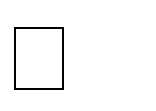 Обучающиеся сами оценивают сформированность своих регулятивных УУД используяАнкету №2	«Оценка сформированности регулятивных УУД»Анкет №3 для оценки сформированности коммуникативных УУДАнкета №4 для оценки сформированности познавательных УУДУровни усвоения программыУсловия реализации программы(материально-техническое обеспечение)компьютеры,видеопроектор,интерактивная панель,принтеру каждого ребенка – тетрадь, ручка.Список литературыГольдин В.Е., Сиротинина О.Б., Ягубова М.А. Русский язык и культура речи. Учебник для студентов-нефилологов.- М., 2017Матвеева Т.В. 15 уроков по культуре речи.- Екатеринбург, 2021Русский язык и культура речи. В 2-х частях / Под ред. В.И. Максимова. - М.: Гардарики, 2020Федосюк М.Ю., Ладыженская Т.А., Михайлова О.А., Николина Н.А. Русский язык: учебное пособие для студентов-нефилологов. - М.: Флинта/ Наука, 2020.Дополнительная литератураВведенская	Л.А.,	Павлова	Л.Г.,	Кашаева	Е.Ю.	Русский	язык	и	культура	речи: экзаменационные ответы. Серия “Сдаем экзамен”. - Ростов на Дону, 2021.Горбаневский М.В., Караулов Ю.Н., Шаклеин В.М. Не говори шершавым языком.- М.,2019Купина Н.А. Риторика в играх и упражнениях.- Екатеринбург,2018Рекомендуемые словари и справочникиКультура устной и письменной речи делового человека: Справочник. Практикум. – 9-е изд., М.: Флинта: Наука,  2002.Матвеева Т.В. Учебный словарь: русский язык, культура речи, риторика, стилистика.М.: Флинта: Наука, 2003.Ожегов С.И. Словарь русского языка/ Под ред. Н.Ю. Шведовой. Изд.20 и послед.Орфоэпический словарь русского языка. Под ред. Р.И.Аванесова. С 5-го издания.Словарь русского языка в 4-х т. М.: Русский язык, 1981 – 1984. 2-е и 3-е изд.Современный словарь иностранных слов. М., изд. последних годов.Интернет- ресурсы:http://www.gramota.ru/- Все о русском языке на страницах справочно-информационного портала. Словари онлайн. Ответы на вопросы в справочном бюро. Официальные документы, связанные с языковой политикой. Статьи, освещающие актуальные проблемы русистики и лингвистики.http://rifma.com.ru/ - Рифма. Теория и словари рифм. Словарь разновидностей рифмы. Всё по стихосложению. Поэтический словарь в примерах. Сотни терминов, цитат и пояснений. http://www.gramma.ru/ - Пишем и говорим правильно: нормы современного русского языка. Помощь школьникам и абитуриентам. Деловые бумаги - правила оформления. Консультации по русскому языку и литературе, ответы на вопросы.http://vschool.km.ru/ - виртуальная школа Кирилла и Мефодия http://som.fio.ru/ - сетевое объединение методистовhttp://www.ug.ru/ -«Учительская газета» http://www.school.edu.ru/ -Российский образовательный порталПриложение1Для отслеживания оценки сформированности регулятивных, коммуникативных, познавательных УУД координаторами используется следующая таблица с показателями сформированности УУД.Название школьной редакции	, Ф.И.О. педагога - координатораОбщий показатель по группеПриложение 2Внешняя оценка сформированных компетентностей.Уровни сформированности ключевых компетентностей. 2 балла – не достигнут необходимый уровеньбалла – базовый уровеньбалла – повышенный уровень 5 балла – творческий уровень№п/пТема и ее содержаниелекциипрактикаИндивидуальнРаздел 1Введение: человек, общество, язык и121речевые коммуникации12Тема 1. Человек в обществе – человекобщающийся.Тема 2 Язык и речь.111Тема 3. Коммуникативно-речевые121возможностичеловека и общества на разных этапахразвития человека и общества и насовременном этапе, отличающемсяширокими возможностями общения(мобильный телефон, Интернет, факс,СМС).Тема 4. Коммуникативно-речевая131ситуация (ситуация общения) какактуальное научное понятие иобобщающая модель. Структуракоммуникативно-речевой ситуациикак обобщающей научной модели.Тема 5. Типы общения и типология221коммуникативно-речевых ситуаций.Итоговое тестирование1Раздел 2Великий, могучий, правдивый и свободный русский язык1Тема 1 Великий русский язык21Тема 2. Могущество русского языка ирусской речи21Итоговое тестирование11Итого 34 часа12166№УтверждениеСогласенНесогласен1Мне нравится работать в учебной группе2Я с хорошим настроением участвую в подготовкетворческой работы3Обучение по программе «Лингвист» мне необходимо длясаморазвития и успешного обучения в школе4При планировании своего ответа я обдумываю каждыйэтап5Я с уважением отношусь к мнению участников группы ,даже если я с ними не согласен6Я стараюсь услышать то, что кто-то хочет предложить, а неищу ошибки в сказанном7Если я не согласен с чем-то, то не спорю, а предлагаюдругое решение8Мой успех учебной деятельности зависит от активнойподготовки, прилагаемых усилий№УтверждениеСогласенНесогласен1Я предлагаю способ решения поставленной задачи,опираясь на имеющуюся информацию по теме2Выделяю и описываю компоненты объекта3Объясняю причинно-следственные связи конкретныхсобытий, происходящих с объектом4Удерживаю свою цель, время и выполняю возложенную на меня роль при выполнении учебного задания (творческойработы, развернутого ответа)5Умею организовать группу на работу, конструктивно развиваю идеи других, распределяю обязанности,анализирую ситуацию в группе6Беру на себя ответственность за результат работы группы№УтверждениеСогласенНесогласен1Понятно формирую и высказываю свою позицию вдиалоге2Нахожу единомышленников и привлекаю их к своемуделу3Вовлекаю незаинтересованных (относительно моей идеи)участников, убеждаю тех, у кого есть важные для меняресурсы, выделяю их для своего проекта4Предлагаю нестандартные идеи, подходящие длявыполнения задания в группе5Предлагаю креативные обоснованные решения, опираясьна существующие образцы6Предлагаю креативные обоснованные решения, неимеющие аналогов№УтверждениеСогласенНесогласен1Сравниваю полученные результаты с поставленнымизадачами2Умею находить необходимую информацию в тексте ииспользовать для творческой работы3Умею составлять тезисный план по выполнениютворческой деятельности4Проявляю инициативу в участии различных конкурсах,проектах5Готовлю доклад для защиты своей работы на конкурсесамостоятельно без помощи педагога.6Четко отвечаю на заданные мне вопросы.Уровни освоения программыХарактеристики продукта творческой деятельностиПоказатель оценивания100% -Не достигнут необходимый уровеньМатериал содержит большое количествоошибок, затрудняющее понимание замысел автора, не соответствует ни одному из жанровлитературы«2»ниже нормы, Неудовлетворительно Поставленная задача не решена0-49%Базовый уровеньПодготовлена работа (исследовательский реферат, творческаяработа) Наличие ошибок в тексте, частичное соответствие выбранному жанру не позволяет оценить материал на уровне публичного выступления, представить для публичной оценки в соответствии с установленнымикриериям.«3»Норма, зачёт, удовлетворительно. Частичное решение поставленной задачи50-64%Повышенный уровеньПодготовленный материал не содержит ошибок, соответствует выбранному жанру. Подлежитпубличному выступлению.. Может быть представлен на районной Научно - практическойконференции.«4»Хорошо. Поставленная задача решена.65-74%Творческий уровеньПодготовленный материал материал актуален, не содержит ошибок, полностью соответствует выбранному жанру.Подлежит публикации в изданиях в области изучения науки «Русский язык». Может бытьпредставлен на конкурсы в области изучения науки«Русский язык» различных уровней.«5»Отлично.Полностью успешное решение поставленной задачи75-100%Показатели сформирован ности УУДФИО учащегосяФИО учащегосяФИО учащегосяФИО учащегосяФИО учащегосяФИО учащегосяФИО учащегосяФИО учащегосяФИО учащегосяФИО учащегосяФИО учащегосяСредний балл по группеСредний балл по группеСредний балл по группеСредний балл по группеСредний балл по группеСредний балл по группеСредний балл по группеСредний балл по группеПоказатели сформирован ности УУДИвановаПетровЛичностные УУДЛичностные УУДЛичностные УУДЛичностные УУДЛичностные УУДЛичностные УУДЛичностные УУДЛичностные УУДЛичностные УУДЛичностные УУДЛичностные УУДЛичностные УУДЛичностные УУДЛичностные УУДЛичностные УУДЛичностные УУДЛичностные УУДЛичностные УУДЛичностные УУДЛичностные УУДРебенок заинтересован, старательно выполняет требования установленны е в учебнойгруппеНаходится преимуществе нно в хорошем настроении, улыбается,смеетсяСтремится к самостоятель ной познавательн ойдеятельностиСоставляет четкий план работы по каждомузаданиюПроявляет уважение к мнению участников учебной группы, дажеесли видно, что с ними несогласенВнимательно выслушивает каждого члена группы, не обращая внимания на ошибки в сказанном,если они естьНе вступает в спор при обсуждении какого-либо задания, а предлагает пути его решенияАктивно работает в группе, стремитсяучаствовать и выполнять все задания.Регулятивные УУДРегулятивные УУДРегулятивные УУДРегулятивные УУДРегулятивные УУДРегулятивные УУДРегулятивные УУДРегулятивные УУДРегулятивные УУДРегулятивные УУДРегулятивные УУДРегулятивные УУДРегулятивные УУДРегулятивные УУДРегулятивные УУДРегулятивные УУДРегулятивные УУДРегулятивные УУДРегулятивные УУДРегулятивные УУДПредлагает способ решения поставленной задачи, опираясь на имеющуюсяинформацию по темеВыделяет и описывает компонентыобъектаОбъясняет причинно- следственные связи конкретных событий, происходящих с объектомУдерживаетсвою цель, время ивыполняет возложенную на него роль вучебной группеУмеет организовать группу на работу, конструктивн о развивает идеи других, распределяет обязанности, анализирует ситуацию вгруппеБерет на себя ответственнос ть за результатработы группыКоммуникативные УУДКоммуникативные УУДКоммуникативные УУДКоммуникативные УУДКоммуникативные УУДКоммуникативные УУДКоммуникативные УУДКоммуникативные УУДКоммуникативные УУДКоммуникативные УУДКоммуникативные УУДКоммуникативные УУДКоммуникативные УУДКоммуникативные УУДКоммуникативные УУДКоммуникативные УУДКоммуникативные УУДКоммуникативные УУДКоммуникативные УУДКоммуникативные УУДПонятноформирует и высказывает свою позицию вдиалогеНаходитединомышлен ников и привлекает их к своему делуВовлекает незаинтересов анных (относительно своей идеи) участников, убеждает тех, у кого есть важные для него ресурсы, выделяет ихдля своего проектаПредлагаетнестандартны е идеи,подходящие для выполнениязадания в группеПредлагает креативные обоснованные решения, опираясь на существующие образцыПредлагает креативные обоснованные решения, неимеющие аналоговПознавательные УУДПознавательные УУДПознавательные УУДПознавательные УУДПознавательные УУДПознавательные УУДПознавательные УУДПознавательные УУДПознавательные УУДПознавательные УУДПознавательные УУДПознавательные УУДПознавательные УУДПознавательные УУДПознавательные УУДПознавательные УУДПознавательные УУДПознавательные УУДПознавательные УУДПознавательные УУДСравнивает полученные результаты споставленным и задачамиУмеет находить необходимую информацию в тексте и использовать для творческойработыУмеет составлять тезисный план по выполнению творческойдеятельностиПроявляет инициативу в участии различных конкурсах,проектахГотовитдоклад для защиты своей работы самостоятельно безпомощи педагога.Умеет аргументиров ать значимостьсвоей работы.УУД(%)ЛичностныеРегулятивныеПознавательныеКоммуникативныеОБОБЩЕННЫЙ ПОКАЗАТЕЛЬКомпетентностьСодержание действийБаллыИнформационная компетентностьточно излагает информацию, полученную из научного источника или методом наблюдений;находит вывод и аргументы в предложенном источнике информации3Информационная компетентностьизлагает информацию, полученную из наблюдений, научного источника, СМИ, сети Интернет в контексте решаемой задачи;присоединяется к выводу на основе полученной информации и приводит несколько аргументов для его подтверждения4Информационная компетентностьизлагает информацию, полученную из наблюдений, научного источника, СМИ, сети Интернет, посредством публичного выступления в контексте решаемой задачи;делает вывод на основе критического анализа разных точек зрения или сопоставления разных источников информации;подтверждает вывод собственной аргументацией или самостоятельно полученными данными5Информационная компетентностьне проявлены вышеуказанные характеристики2КоммуникативнаякомпетентностьПисьменная коммуникацияоформляет свою мысль в форме стандартного продукта письменной коммуникации простой структуры (вступление, основная часть, завершение);излагает материал с соблюдением норм оформления текста в соответствии с заданным образцом.3Письменная коммуникацияоформляет свою мысль в форме стандартных продуктов письменной коммуникации сложной структуры (вступление - обозначение проблемы, авторская позиция, аргументы, завершение);определяет жанр и структуру излагаемого материала в соответствии с поставленной целью коммуникации и адресатом4Письменная коммуникацияпредставляет результаты обработки информации в письменном продукте нерегламентированной формы. - создает письменный документ, содержащий аргументацию за или противпредъявленной для обсуждения позиции;определяет цель и адресата письменной коммуникации в соответствии с целью своей деятельности.5Письменная коммуникацияне проявлены вышеуказанные характеристики2Публичное выступлениесоблюдает нормы публичной речи и регламент;готовит план выступления на основе заданных целей, целевой аудитории и жанров выступления;использует паузы для выделения смысловых блоков своего выступления;работает с вопросами, заданными на уточнение и понимание.3соблюдает нормы публичной речи и регламент;использует вербальные средства (средства логической связи) для выделения смысловых блоков своего выступления;использует невербальные средства или наглядные материалы, подготовленные \ отобранные под руководством учителя;работает с вопросами, заданными в развитие темы4соблюдает нормы публичной речи и регламент;применяет в своей речи логические \ риторические приемы \ приемы обратной связи с аудиторией;самостоятельно готовит \ отбирает адекватные коммуникативной задаче наглядные материалы и использует их для повышенияэффективности коммуникации;работает с вопросами на дискредитацию позиции.5не проявлены вышеуказанные характеристики2Продуктивная групповая коммуникацияобучающиеся самостоятельно следуют заданной процедуре группового обсуждения;обучающиеся разъясняют свою идею, предлагая ее, или аргументируют свое отношение к идеям других членов группы.обучающиеся дают ответ (выполняют действие) в соответствии с заданием для групповой работы3Продуктивная групповая коммуникацияобучающиеся самостоятельно договариваются о правилах и вопросах для обсуждения в соответствии с поставленной перед группой задачей;обучающиеся следят за соблюдением процедуры обсуждения и обобщают \ фиксируют решение в конце работы;обучающиеся задают вопросы на уточнение и понимание идей друг друга, сопоставляют свои идеи с идеями других членов группы, развивают и уточняют идеи друг друга;обучающиеся дают ответ (выполняют действие) в соответствии с заданием для групповой работы4Продуктивная групповая коммуникацияобучающиеся используют приемы выхода из ситуации, когдадискуссия зашла в тупик, или резюмируют причины, по которым группа не смогла добиться результатов;обучающиеся следят за соблюдением процедуры обсуждения и обобщают \ фиксируют промежуточные результаты;обучающиеся называют области совпадения и расхождения позиций, выявляя суть разногласий, дают сравнительную оценку предложенных идей относительно цели групповой работыобучающиеся дают ответ (выполняют действие) в соответствии с заданием для групповой работы5Продуктивная групповая коммуникацияне проявлены вышеуказанные характеристики2Компетентность разрешения проблемописывает существующую и желаемую ситуацию;осуществляет решение задачи на основе известной технологии;использует имеющиеся ресурсы, необходимые для выполнения деятельности;сравнивает характеристики запланированного и полученного продукта и делает вывод о соответствии продукта замыслу3анализирует реальную ситуацию и указывает причины существования проблемы;осуществляет деятельность по решению задачи и создания продукта своей деятельности на основе заданных критериев его оценки;осуществляет поиск ресурсов, необходимых для решения поставленной задачи;оценивает продукт своей деятельности и делает заключение о достижении поставленной цели;4анализирует ситуацию, определяет и формулирует проблему, проводит анализ проблемы;осуществляет деятельность по решению задачи и продвижение продукта деятельности, обосновывая границы его использования;проводит анализ альтернативных ресурсов и обосновывает эффективность их использования для решения задачи;предлагает способ убедиться в достижении поставленной цели, демонстрируя показатели достижения цели;5не проявлены вышеуказанные характеристики2Креативная компетентностьвоплощает нестандартные идеи, подходящие для выполнениязадания3Креативная компетентностьвоплощает креативные идеи, опираясь на существующие образцы4Креативная компетентностьвоплощает креативные идеи, не имеющие аналогов5Креативная компетентностьне проявлены вышеуказанные характеристики2